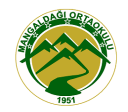 Çocuk Aile İnternet Kullanımı Sözleşmesi1-Bilgisayar ve Interneti kullanmak istiyorum ve Interneti kullanırken uymam gereken bazı kurallar olduğunu biliyorum.2-Ailemin benim güvenliğimi ve sağlığımı düşündüklerini biliyorum. Bu yüzden, bilgisayar ve Internet konusundaki kurallara uymam konusunda ailemle işbirliği içinde olacağım. Internetle ilgili yapmamı istemedikleri bir şey olduğunda onların sözünü dinleyeceğim.3-Adımı, adresimi, telefon numaramı, okulumu, ailemin adını, adresini, telefon numarasını ya da başkalarının beni bulmasını kolaylaştıran herhangi bir bilgiyi (tuttuğum takım, gittiğim yerler vb.), internette tanıştığım kimseye vermeyeceğim.4-Aileme sormadan Internet aracılığıyla hiçbir şey satın almayacağım ve hiçbir kredi kartı numarası vermeyeceğim.5-Ailemle konuşmadan Internet aracılığıyla sorulan sorulara cevap vermeyeceğim. Hiçbir form doldurmayacağım ya da hiçbir yarışmaya katılmayacağım. Ayrıca girdiğim sitenin bir güvenlik ilkesi olup olmadığını kontrol edeceğim. Verdiğim bilgilerin başkaları ile paylaşılmayacağı konusunda güvence verip vermediğine bakacağım. Aksi halde hiçbir şekilde kişisel bilgi vermeyeceğim.6-Bazı insanların kötü niyetli olabileceklerini ve çocuk olmadıkları halde çocuk gibi davranabileceklerini biliyorum. Bu nedenle Internette tanıştığım kişileri aileme söyleyeceğim. Ayrıca yeni tanıştığım kişilerden aldığım mesajları aileme gösterecek ve onların onayı olmadan bu mesajlara cevap vermeyeceğim.7-Internette hiçbir tartışmaya ya da kavgaya katılmayacağım. Eğer biri benimle tartışmaya ya da kavgaya yeltenirse, onlara cevap vermeyeceğim ve ailemi konudan haberdar edeceğim.8-Eğer hoşlanmadığım bir şeye rastlarsam ya da ailemin benim görmemden hoşlanmayacağını düşündüğüm bir şeye rastlarsam, geri tuşuna basacağım ya da oturumdan çıkacağım.9-Eğer bazı kişilerin çocuklara söylememesi gereken bir şey söylediğine rastlarsam aileme söyleyeceğim.10-Internetle ilgili konular hakkında hiçbir şeyi ailemden saklamayacağım.11-Eğer birisi bana resim gönderirse, görmemem gereken bir siteyi ziyaret etmemi ya da uygun olmayan bir dille konuşmamı önerirse ailemi durumdan haberdar edeceğim. Aynı şekilde yapmamam gereken bir şeyi yapmamı isterse, bunu aileme söyleyeceğim.12-Ailemin onayı olmadan Internette tanıştığım kimseyi telefonla aramayacağım.13-Ailemin onayı olmadan okula cep telefonu getirmeyeceğim ; getirmek zorunda kalırsam cep telefonumu nöbetçi öğretmen ya da okul idaresine teslim edeceğim. 14-Sınıflarda bulunan akıllı tahtaları öğretmenlerimin izni ve haberi olmadan açmayacak, akıllı tahtalara herhangi bir şey yükleme, silme, internet sitelerine vs. işlemleri gerçekleştirmeyeceğim.15-Ailem yanımda olmadan ve onaylamadan Internette tanıştığım kimseyle buluşmayacağım.16- Ailemin onayı ve haberi olmadan herhangi bir sosyal medya hesabı açmayacağım ve kullanmayacağım.18-Internette tanıştığım kimseye, ailemin izni olmadan hiçbir şey göndermeyeceğim.19-Eğer Internette tanıştığım birisi bana posta ile ya da bir kişi aracılığıyla, herhangi bir şey gönderirse aileme söyleyeceğim.20-Internette iyi bir dil kullanacağım ve nazik olacağım.21-Sadece şaka yapıyor olsam bile kimseyi korkutmayacağım ya da tehdit etmeyeceğim.22-Bilgisayarıma herhangi bir disk,cd,harici bellek ya da Internetten bir bilgi yüklemeden önce virus kontrolü yapacağım.23-Ailem bana daha önce çok büyük bir tepki göstermeyeceğine söz verdiği için, Internet yüzünden başıma ne gelirse gelsin, onlara söyleyeceğim.                                                                                                                                                                                                                                       22/11/2021Öğrenci Adı-Soyadı:                                                                                                             Veli Adı-Soyadı:  Sınıfı:               No:                                                                                                              İmza:  İmza: